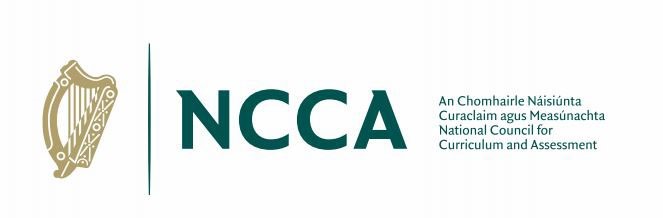 Revised arrangements for the completion of Classroom Based Assessments  September 2022 Student cohort 2020 - 2023 (students in 3rd year in 2022/2023) Students experienced disrupted periods of learning in 2020 and in 2021 because of school closures introduced to curtail the COVID-19 pandemic. Despite the best efforts of teachers and schools to mitigate the effects of disrupted schooling, the learning experience of students varied. In this context, for the cohort of students who are currently in third year, the following assessment arrangements for Classroom-Based Assessments apply: In the exceptional circumstances arising from the impact of the Covid-19 pandemic on teaching and learning, each student must complete a minimum of one CBA in each subject and one CBA in each short course. Students from this cohort will not be required to complete Assessment Tasks. School management, following consultation with relevant teachers (and where feasible, discussion with students), have autonomy to decide whether to complete one or two CBAs in each subject. These decisions will be taken in light of the factors arising from the COVID-19 pandemic and their impacts on students and schools, which vary from school to school and in respect of which schools themselves are best positioned to decide. There will be some exceptions to the choices made by schools: to ensure assessment of oral communications skills, students must complete CBA 1: Oral Communication in Modern Foreign Languages and CBA 2: Communicative Task in Gaeilge.  as they are linked in each case with the final examination in the subject, students studying Visual Art, Home Economics, Music, Applied Technology, Engineering, Graphics and Wood Technology must complete CBA 2. While these arrangements for CBAs are a response to a specific challenge, they also aim to encourage school autonomy; acknowledge teaching and learning decisions made at school level; and ensure, as far as possible, that CBAs completed by students in 2021/2022 can be recognised and reported on. Please note that the latest date for completion of CBA1 in all subjects, with the exception of Gaeilge, was May 2022 and has now passed. In the case of Gaeilge, CBAs are completed during third year. Key dates for Classroom-Based Assessment The window in which schools can schedule Classroom-Based Assessments and Subject Learning Assessment and Review (SLAR) meetings is below. Classroom-based assessments should be completed within the time allocated (e.g. 3 weeks, 4 weeks) as specified in the Assessment Guidelines for each subject. Subject Learning Assessment and Review meetings should take place no more than a month after completion of the CBA. Where necessary, key dates for classroom-based assessments may be amended in light of particular circumstances schools may encounter due to Covid19. Student Cohort 2020 – 2023 (3rd years in 2022/2023) Classroom-Based Assessment 2 in Applied Technology, Engineering, Graphics and Wood Technology (required) Classroom-Based Assessment 2 in Visual Art (required) Classroom-Based Assessment 1 in Gaeilge (optional) Classroom-Based Assessment 2 in Gaeilge, Home Economics, Music (required) Classroom-Based Assessment 2 in English, Science, Business Studies, Modern-Foreign Languages, Mathematics, History, Geography, Classics, Religious Education, Jewish Studies (optional)  Student Cohort 2021 – 2024 (2nd years in 2022/2023) Arrangements for this cohort remain as per the Framework for Junior Cycle (2015). Classroom-Based Assessment 1 in all subjects, with the exception of Gaeilge Notes re: Classroom-Based Assessments in school year 2022/2023 Students complete Classroom-Based Assessments with support and guidance from their teachers. Detailed information about the formats, topics and timeframe for completion of CBAs in each subject and short course is included in the relevant Guidelines for the Classroom-Based Assessments, which are available on www.curriculumonline.ie/Junior-cycle. While Classroom-Based Assessments are designed to take place under the guidance of the teacher in a classroom context, schools have flexibility in the school year 2022 – 2023, in light of changing circumstances which may arise due to COVID-19, to support students to complete CBAs in school and/or remotely.  Particular attention is drawn to the following: With the exception of circumstances which may arise due to COVID-19, students complete CBAs primarily during class time, with support and guidance from the teacher. Students who cannot attend school due to circumstances arising from COVID-19 can be facilitated to research, create and complete their CBA remotely, with support and guidance from the teacher. As teacher/student interaction, including conversation and responses to unscripted questions, is integral to the communicative task in Gaeilge (CBA2) and oral communication in Modern Foreign Languages (CBA1), students should interact with the teacher when completing this CBA.  In Visual Art, one CBA must usually be presented in 3D. This requirement is waived for students in third year in 2022/23. In Physical Education short course, students in third year in 2022/23 are required to complete a minimum of one Classroom-Based Assessment. In Business Studies, for students in second year in 2022/2023, CBA1 is a group project, as outlined in the relevant assessment guidelines. Where necessary, in line with public health advice at the time or due to circumstances which may arise due to COVID-19, students may complete an individual report for their CBA1, as per the link above.Latest date for completion Friday 7th October 2022 Latest date for award of provisional descriptors by the teacher Friday 14th October 2022 Latest date for completion of Subject Learning and Assessment Review and for award of final descriptors by the teacher Friday 21st October 2022 Latest date for completion Friday 18th November 2022 Latest date for award of provisional descriptors by the teacher Friday 25th November 2022 Latest date for completion of Subject Learning and Assessment Review and for award of final descriptors by the teacher Friday 2nd December 2022 Latest date for completion Friday 2nd December 2022 Latest date for award of provisional descriptors by the teacher Friday 9th December 2022 Latest date for completion of Subject Learning and Assessment Review and for award of final descriptors by the teacher Friday 16th December 2022 Latest date for completion Friday 10th March 2023 Latest date for award of provisional descriptors by the teacher Monday 20th March 2023 Latest date for completion of Subject Learning and Assessment Review and for award of final descriptors by the teacher Friday 24th March 2023 Latest date for completion Thursday 16th March 2023 Latest date for award of provisional descriptors by the teacher Friday 24th March 2023 Latest date for completion of Subject Learning and Assessment Review and for award of final descriptors by the teacher Friday 31st March 2023 Window for completion  Monday 7th November 2022 – Friday 12th May 2023 Latest date for award of provisional descriptors by the teacher Wednesday 17th May 2023 Latest date for completion of Subject Learning and Assessment Review and for award of final descriptors by the teacher Wednesday 24th May 2023 